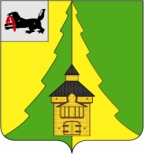 Российская ФедерацияИркутская областьНижнеилимский муниципальный районАДМИНИСТРАЦИЯ_____________________________________________________ПОСТАНОВЛЕНИЕ От  «19» сентября  2018г.  № 830 г. Железногорск-Илимский"О поощрении Благодарственным письмом мэра Нижнеилимского муниципального района в связи с «Днем воспитателя и всех дошкольных работников»Рассмотрев материалы, представленные МУ «Департамент образования администрации Нижнеилимского муниципального района», МДОУ детский сад «Мишутка», МДОУ детский сад общеразвивающего вида «Лесная полянка» № 13 в п. Радищев, МДОУ Детский сад «Золушка» п. Янгель, МДОУ детский сад № 39 «Сказка», МДОУ Детский сад «Родничок», МДОУ Детский сад комбинированного вида «Сосенка», МДОУ Детский сад «Солнышко» п. Новая Игирма, МБДОУ Детский сад общеразвивающего вида «Золотой ключик», МБДОУ ЦРР – Детский сад «Ёлочка», МДОУ Детский сад общеразвивающего вида «Берёзка» п. Рудногорск, в соответствии с Постановлением мэра Нижнеилимского муниципального района № 1169 от 27.12.2016г. «Об утверждении Положения о Благодарственном письме мэра Нижнеилимского муниципального района», администрация Нижнеилимского  муниципального  района	ПОСТАНОВЛЯЕТ:1. Поощрить Благодарственным письмом  мэра  Нижнеилимского муниципального района:1.1. «За многолетний добросовестный труд, высокие результаты в сфере  дошкольного образования, активную жизненную позицию и в связи с профессиональным праздником «Днем воспитателя и всех дошкольных работников»:- Зуеву Людмилу Игоревну – воспитателя МДОУ детский сад «Мишутка».- Полищук Наталью Сергеевну – воспитателя МДОУ детский сад «Мишутка».- Чебакову Ольгу Валентиновну – воспитателя МДОУ детский сад «Мишутка».- Кобзеву Татьяну Валентиновну – воспитателя МДОУ детский сад «Мишутка».- Кузьмину Инну Валерьевну – воспитателя МДОУ Детский сад «Золушка» п. Янгель.- Максименко Светлану Фёдоровну – воспитателя МДОУ Детский сад «Родничок».- Родину Наталию Андреевну – воспитателя МДОУ Детский сад «Родничок».- Евдокименко Елену Николаевну – воспитателя МДОУ Детский сад комбинированного вида «Сосенка».- Вишневскую Ольгу Михайловну – воспитателя МДОУ детский сад «Солнышко» п. Новая Игирма.- Ковалёву Анну Николаевну – воспитателя МДОУ детский сад «Солнышко» п. Новая Игирма.- Петинову Елену Владимировну – воспитателя МБДОУ Детский сад общеразвивающего вида «Золотой ключик».- Хрыкину Ольгу Александровну – воспитателя МБДОУ Детский сад общеразвивающего вида «Золотой ключик».- Кибереву Елену Викторовну – воспитателя МДОУ Детский сад «Берёзка» п. Рудногорск.- Дунаеву Ольгу Леонтьевну – воспитателя МДОУ Детский сад «Берёзка» п. Рудногорск.1.2. «За многолетний добросовестный и творческий труд, высокие результаты в сфере  дошкольного образования и в связи с профессиональным праздником «Днем воспитателя и всех дошкольных работников»:- Белоусову Наталью Владимировну – музыкального руководителя МДОУ Детский сад «Золушка» п. Янгель.- Брагину Елену Владимировну – воспитателя МДОУ детский сад общеразвивающего вида «Лесная полянка» № 13 п. Радищев.- Щукину Наталию Павловну – музыкального руководителя МДОУ Детский сад комбинированного вида «Сосенка».- Жоголь Надежду Геннадьевну – старшего воспитателя МДОУ детский сад «Солнышко» п. Новая Игирма.- Беляеву Евгению Юрьевну – воспитателя МБДОУ ЦРР - детский сад «Ёлочка».- Шестакову Светлану Анатольевну – воспитателя МБДОУ ЦРР - детский сад «Ёлочка».- Остапенко Елену Михайловну – заместителя заведующего по АХР МДОУ Детский сад «Берёзка» п. Рудногорск.1.3. «За добросовестный труд, активную жизненную позицию и в связи с профессиональным праздником «Днем воспитателя и всех дошкольных работников»:- Гусеву Лидию Александровну – делопроизводителя МДОУ детский сад общеразвивающего вида «Лесная полянка» № 13 п. Радищев.- Новикову Татьяну Николаевну – заведующего хозяйством МДОУ детский сад № 39 «Сказка».- Овчинникову Анну Владимировну – младшего воспитателя МДОУ детский сад № 39 «Сказка».- Стародубову Татьяну Петровну – машиниста по стирке белья и ремонту спецодежды МДОУ детский сад № 39 «Сказка».- Кудрину Марину Анатольевну – делопроизводителя МДОУ детский сад № 39 «Сказка».- Калинину Евгению Викторовну – повара МДОУ детский сад № 39 «Сказка».- Русанову Зинаиду Анатольевну – делопроизводителя МДОУ Детский сад «Родничок».- Моргунову Любовь Владимировну – делопроизводителя МБДОУ Детский сад общеразвивающего вида «Золотой ключик».2. Данное постановление подлежит официальному опубликованию в периодическом печатном издании "Вестник Думы и администрации Нижнеилимского муниципального района" и размещению на официальном информационном сайте муниципального образования «Нижнеилимский район».3. Контроль   за  исполнением  настоящего  постановления  возложить на заместителя мэра района по социальной политике Т.К. Пирогову.И.о. мэра   района	                                              В.В. ЦвейгартРассылка: в дело; АХО; ДО; МДОУ детский сад «Мишутка»; МДОУ Детский сад «Золушка» п. Янгель; МДОУ Детский сад «Родничок»; МДОУ детский сад «Солнышко» п. Новая Игирма; МБДОУ Детский сад общеразвивающего вида «Золотой ключик»; МДОУ Детский сад «Берёзка» п. Рудногорск; МДОУ детский сад общеразвивающего вида «Лесная полянка» № 13 п. Радищев; МДОУ Детский сад комбинированного вида «Сосенка»; МБДОУ ЦРР - детский сад «Ёлочка»; МДОУ детский сад № 39 «Сказка». А.И. Татаурова30691 